NAČRT DELA ZA 6.a: sreda, 01.04.2020BRAVO VSEM SKUPAJ IN OSTANITE ZDRAVI!!!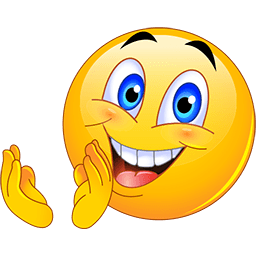                                                  Učiteljica Mateja Arh                                                 E-mail: mateja.arh@oskoroskabela.si1. SPOROČILO VSEM UČENCEM 6.a RAZREDA: do danes sem prejela 12 slik zapisa v zvezek od 27 učencev. Prosim, da tisti, ki še niste ničesar poslali, to naredite do petka, 03.04.2020!!!  Pošljite mi zapis '' What's the time''! ( samo zamudniki) Tisti, ki pa ste poslali prejšnjo zadolžitev, ste dobili tudi moj odgovor in še enkrat bravo za narejeno nalogo!!!Jaz si vaše zadolžitve in oddane naloge skrbno beležim, zato se trudite po svojih najboljših močeh !!! 2. REŠITVE : naloga 3 v UČB. na str. 77 = zapisana mora biti v zvezeka) 12.00 = it's twelve o'clock.b) 9.45 = it's (a) quarter to ten. ( 15 minut do desetih)c) 7.30 = it's half past seven ( vedno imej v glavi 30 minut čez katero uro je, ker v slovenščini rečemo pol osmih in nas to lahko zmede!!! V angleščini, pa je to, 30 minut čez sedmo)d) 9.20 = it's twenty past nine.e) 9.05 = it's five past nine.f) 8.55 = it's five to nine.g) 4.25 = it's twenty-five past four.h) 6.35 = it's twenty-five to seven.i) 3.45 = it's (a) quarter to four.j) 5.15 = it's (a) quarter past five.k) 8.00 = it's eight o'clock.l) 1.30 = it's half past one.POMNI: To, kar se sedaj učite je težji način, kako povemo uro. Lažjega že vsi znate, zato se sedaj učimo še na drug način in tega bo potrebno vedeti. Vse naloge delamo na težji način!!!Težji način: 6.35 = it's twenty-five to seven.Lažji način: 6.35 = it's six thirty-five.!!! HALF izgovorimo / ha:f/; QUARTER pa /kwo:ə(r)/   3. VAJA:֎ UČB. str. 76/ naloga 1a : poglej slike pod besedilom. Preberi besedilo zgoraj. Potem poslušaj posnetek in s svinčnikom obkroži uro, ki jo boš slišal/-a. Če nimaš možnosti poslušanja, potem le preberi in razberi podatke iz besedila. V zvezek najprej s številko zapiši čas, potem pa zraven še z besedo. ( samo tiste, ki si jih obkrožil/-a).POSNETEK: pojdi na spletno povezavo: http://e-gradiva.com/dokumenti/T6/index.htmlPoišči GRADIVO PO POGLAVJIH; izberi  UNIT 3 – TIME; klikni na SLUŠNI POSNETKI in izberi U1. ( Too many clocks)֎ UČB. str. 76 / naloga 1b : v zvezek zapiši REMEMBER BOX; izpiši stavke na levi strani tabele in jih prevedi v slovenščino.֎ DZ str. 68 / nalogi 1 in 2 = reši s pomočjo zvezka.HAVE FUN!!! 